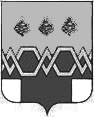    А Д М И Н И С Т Р А Ц И ЯМ А К С А Т И Х И Н С К О Г О   Р А Й О Н А Т В Е Р С К О Й  О Б Л А С Т ИП О С Т А Н О В Л Е Н И Еот   24.01.2022                                                                                                                   №   13-паО внесении изменений  в Порядок обеспечения льготным питанием воспитанников  за счет бюджетных ассигнований бюджета муниципального образования Максатихинского района Тверской области в муниципальных бюджетных дошкольных образовательных учреждениях и муниципальных бюджетных общеобразовательных учреждениях (дошкольных группах кратковременного пребывания) Максатихинского района Тверской области утвержденный Постановлением администрации Максатихинского района Тверской области № 572-па от 25.12.2019 (с изменениями и дополнениями, утвержденными постановлением № 628-па от 29.12.2021)В целях обеспечения льготным питанием воспитанников  за счет бюджетных ассигнований бюджета муниципального образования Максатихинского района Тверской области в муниципальных бюджетных дошкольных образовательных учреждениях и муниципальных бюджетных общеобразовательных учреждениях (дошкольных группах кратковременного пребывания) Максатихинского района Тверской области в соответствии с Федеральным законом от 29.12.2012 № 273 - ФЗ «Об образовании в Российской Федерации», Уставом муниципального образования Тверской области «Максатихинский район», в соответствии с решением Собрания депутатов Максатихинского района № 175 от 22.12.2021г. «О бюджете Максатихинского района на 2022 год и на плановый период 2023 и 2024 годов», администрация Максатихинского района
ПОСТАНОВЛЯЕТ:
1. Утвердить средний норматив стоимости питания на одного воспитанника в день за счет бюджетных ассигнований бюджета муниципального образования Максатихинского района Тверской области в муниципальных бюджетных дошкольных образовательных учреждениях (далее -  МБДОУ) дошкольных группах кратковременного пребывания (далее – ГКП) Максатихинского района Тверской области (далее – местный бюджет), (приложение 2).2. Внести изменения в Порядок обеспечения льготным питанием воспитанников  за счет бюджетных ассигнований бюджета муниципального образования Максатихинского района Тверской области в муниципальных бюджетных дошкольных образовательных учреждениях и муниципальных бюджетных общеобразовательных учреждениях (дошкольных группах кратковременного пребывания) Максатихинского района Тверской области утвержденный Постановлением администрации Максатихинского района Тверской области № 572-па от 25.12.2019 (с изменениями и дополнениями, утвержденными постановлением № 628-па от 29.12.2021),  изложив пункт 3.5 в следующей редакции:«3.5. Средний норматив стоимости питания одного воспитанника в день в дошкольных учреждениях, за счет средств  бюджетных ассигнований  местного бюджета в МБДОУ,   МБОУ в  ГКП Максатихинского района Тверской области указанных в пункте 1.3. настоящего Порядка составляет не более 120 рублей  (приложение №2  к постановлению)».3. Настоящее Постановление вступает в силу со дня его опубликования и распространяет свое действие на отношения, возникшие с 10.01.2022  года.4. Настоящее Постановление подлежит размещению на официальном сайте Управления образования Максатихиского района Тверской области.5. Контроль за исполнением настоящего постановления возложить на Заместителя Главы администрации Максатихинского района по социальным вопросам, Управляющий делами администрации Максатихинского района.Глава Максатихинского района                                                                                К. Г. ПаскинПриложение № 2 к постановлению администрации Максатихинского района Тверской областиот 24.01.2022 г. № 13-паСРЕДНИЙ НОРМАТИВ СТОИМОСТИ ПИТАНИЯ НА ОДНОГО ВОСПИТАННИКА В ДЕНЬ ЗА СЧЕТ  БЮДЖЕТНЫХ АССИГНОВАНИЙ БЮДЖЕТА МУНИЦИПАЛЬНОГО ОБРАЗОВАНИЯ МАКСАТИХИНСКОГО РАЙОНА ТВЕРСКОЙ ОБЛАСТИ В МУНИЦИПАЛЬНЫХ БЮДЖЕТНЫХ ДОШКОЛЬНЫХ ОБРАЗОВАТЕЛЬНЫХ УЧРЕЖДЕНИЯХ И МУНИЦИПАЛЬНЫХ БЮДЖЕТНЫХ ОБЩЕОБРАЗОВАТЕЛЬНЫХ УЧРЕЖДЕНИЯХ ( ГРУППЫ КРАТКОВРЕМЕННОГО ПРЕБЫВАНИЯ) МАКСАТИХИНСКОГО РАЙОНА ТВЕРСКОЙ ОБЛАСТИ№ п/пКатегория воспитанниковСредний норматив стоимости  питания (руб.)Средний норматив стоимости  питания (руб.)Финансирование расходов№ п/пКатегория воспитанниковвоспитанниковвоспитанниковФинансирование расходов№ п/пКатегория воспитанников10-12 часовое пребывание6 часовое пребываниеФинансирование расходов12345Воспитанники муниципальных общеобразовательных учреждений:Воспитанники муниципальных общеобразовательных учреждений:Воспитанники муниципальных общеобразовательных учреждений:Воспитанники муниципальных общеобразовательных учреждений:Воспитанники муниципальных общеобразовательных учреждений:1Воспитанники муниципальных общеобразовательных  учреждений, осваивающих образовательные программы дошкольного образования, не отнесенные к льготной категории (ГКП)-60За счет родительских средств, иных не запрещенных законом источникови средств бюджета Максатихинского района Тверской области2Воспитанники муниципальных общеобразовательных  учреждений, осваивающих образовательные программы дошкольного образования (ГКП), из числа детей: - дети инвалиды;- дети с туберкулезной интоксикацией;- дети из многодетных семей;- дети-сироты и дети, оставшиеся без попечения родителей (опекаемые).-60За счет средств бюджета Максатихинского района Тверской областиВоспитанники муниципальных бюджетных дошкольных  образовательных учреждений:Воспитанники муниципальных бюджетных дошкольных  образовательных учреждений:Воспитанники муниципальных бюджетных дошкольных  образовательных учреждений:Воспитанники муниципальных бюджетных дошкольных  образовательных учреждений:Воспитанники муниципальных бюджетных дошкольных  образовательных учреждений:3Воспитанники муниципальных бюджетных дошкольных  образовательных учреждений из числа детей:- дети инвалиды; - дети с туберкулезной интоксикацией;- дети-сироты и дети, оставшиеся без попечения родителей; 120-За счет средств бюджета Максатихинского района Тверской области4Воспитанники муниципальных бюджетных дошкольных  образовательных учреждений, не отнесенные к льготной категории120-За счет родительских средств, иных не запрещенных законом источников и средств бюджета Максатихинского района Тверской области